6 latki Zajęcia na 21.05.2020.Dział NASI RODZICE                                                                                                                                                                  Temat: Mama i tata.Proszę wykonać z dzieckiem następujące ćwiczenia:Zabawa orientacyjno-porządkowa „Wysoko – nisko”  Dziecko biega po pokoju przy akompaniamencie ulubionej melodii. Podczas przerwy w grze, na hasło „Wysoko!” staje na palcach, wyciągają w górę ręce i klaszczą nad głową; hasło „Nisko!” jest sygnałem do wykonania przysiadu i uderzenia rękami o podłogę. • Ćwiczenie dużych grup mięśniowych „Myjemy z rodzicem samochód”. Dziecko naśladuje mycie samochodu i spłukiwanie go wodą z wiadra. • Ćwiczenie wyprostne „Rodzic zmęczony i rodzic wypoczęty”. Dziecko siedzi skrzyżnie, ręce trzyma na kolanach. Na hasło „Rodzic zmęczony” wykonuje luźny skłon tułowia w przód. Na hasło „Rodzic wypoczęty” – prostuje tułów, głowę trzyma prosto. • Podskoki „Froterujemy z mamą podłogę”. Dziecko rytmicznie, naprzemiennie wykonuje wykroki nogami w przód. • Ćwiczenie równowagi „Rysujemy obrazek dla rodziców.” Dziecko stoi na jednej nodze, a drugą rysuje w powietrzu dowolny obrazek. Rysuje na przemian prawą i lewą nogą. • Ćwiczenie ożywiające „Rodzinna wycieczka rowerowa.” Dziecko biega w różnych kierunkach z wysokim unoszeniem kolan i naprzemiennym uginaniem i prostowaniem rąk w łokciach.   Proszę przeczytać dziecku wiersz Jadwigi Koczanowskiej „Mama i tata”.„Mama i Tata to świat nasz cały,                                                                                                                                                                                  ciepły, bezpieczny, barwny, wspaniały,                                                                                                                                                                    to dobre, czułe, pomocne ręce                                                                                                                                                                                  i kochające najmocniej serce.                                                                                                                                                           To są wyprawy do kraju baśni,                                                                                                                                                      wakacje w górach, nad morzem, na wsi,                                                                                                                                         loty huśtawką, prawie do słońca                                                                                                                                               oraz cierpliwość co nie ma końca.                                                                                                                                             Kochana Mamo, Kochany Tato                                                                                                                                       dzisiaj dziękować chcemy Wam za to,                                                                                                                                           że nas kochacie, że o nas dbacie                                                                                                                                             i wszystkie psoty nam wybaczacie.”Rozmowa na temat wiersza.                                                                                                                                                                            Można zapytać dziecko:                                                                                                                                                                  − Kim dla dzieci jest mama i tata?                                                                                                                                            − Za co dzieci w wierszu dziękują rodzicom?                                                                                                           Kończenie zdań rozpoczętych przez rodzica                                                                                                                                                      − Moi rodzice są kochani, bo…                                                                                                                                                          − Pomagam rodzicom w…                                                                                                                                                                     − Lubię być w domu, bo…                                                                                                                                                               − Z tatą najchętniej robię…                                                                                                                                                          − Z mamą najchętniej robię… Karta pracy, cz. 4, s. 44–45. Łączenie pierwszych głosek z nazw rysunków. Rysowanie dla Olka i Ady prezentów, których nazwy powstały z połączenia głosek. Rysowanie po śladach.6 latki zajęcia na 22.05.2020Temat: Jak nasi rodzice.Rozwiązanie zagadki o konwalii.                                                                                                                                                     Dobrze ją znamy z prześlicznej woni,                                                                                                                                                      kwitnie dzwonkami, ale nie dzwoni (konwalia)                                                                                                                                                          Rozmowa na temat konwalii.                                                                                                                                          − Jak wygląda roślina? − Ile dzwonków jest na jednej łodyżce?  (jeden czy wiele?)                                                                                                                              − Gdzie rosną konwalie? − Czy można je zrywać?                                                                                                      Konwalia majowa jest rośliną leczniczą i ozdobną, nie jest już rośliną chronioną. Występuje często w lasach niemal całej Polski, ale można ją również hodować w ogrodach.  Jej głównym walorem są niewielkie kwiaty o charakterystycznym zapachu i dzwonkowatym kształcie.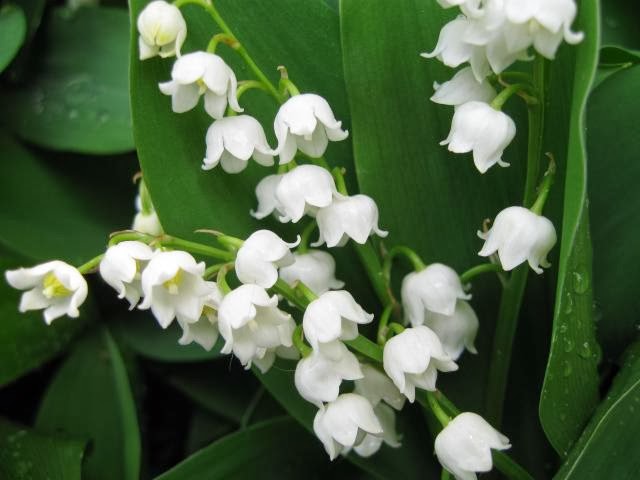 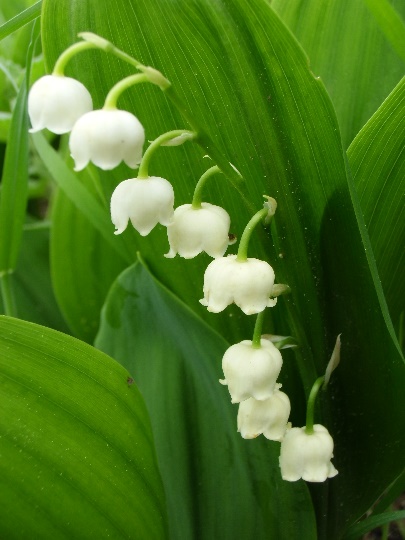 W kartach pracy na dole strony 46 podany jest rytm składający się z trzech kwiatów, są to: róża, gerber, frezja. Proszę uzupełnić ten rytm na stronie 47 wybierając odpowiednie naklejki. Proszę, żeby w pustych ramkach dziecko narysowało rodziców zgodnie z podpisem.Wypowiedzi dziecka na temat: Co lubią moi rodzice?                                                                                           Dziecko określa, co lubi mama, co lubi tata, ale odpowiedzi podaje, dzieląc dane słowa na sylaby. Np.: dziecko mówi, że jego mama lubi cze-ko-la-dę, a tata cias-to. Kto jest wyższy, a kto niższy? Można pobawić się z dzieckiem i innymi członkami rodziny tak, jak zrobili to Olek i Ada. Wystarczy stanąć odwróconym do siebie plecami i to sprawdzić, również przedmioty z najbliższego otoczenia mogą być wyższe lub niższe np. szafki, krzesła itd. Proszę, aby dziecko pokolorowało osoby i przedmioty wyższe – karty pracy cz.4 str. 47.